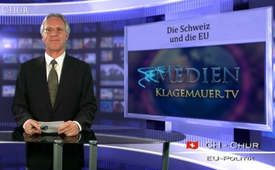 Die Schweiz und die EU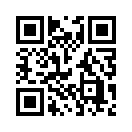 Heute befassen wir uns mit dem Thema: Die Schweiz und die EU. Unser Schweizer Außenminister, Didier Burkhalter...Allegra! (Rätoromanisches Grußwort) aus Graubünden und herzlich willkommen bei Klagemauer TV. Heute befassen wir uns mit dem Thema: Die Schweiz und die EU. Unser Schweizer Außenminister, Didier Burkhalter, hat eine Pro-EU Informationskampagne gestartet. Dabei soll uns Schweizern die vom Bundesrat angestrebte institutionelle Einbindung in den EU-Apparat schmackhaft gemacht werden. Unser Bundesrat tut dies, obwohl das Schweizer Volk laut verschiedener Umfragen zu 90 % einen EU-Beitritt ablehnt. Doch der Volkswille scheint unseren Bundesrat nicht zu interessieren, denn sonst hätte er eindeutig kein Verhandlungsmandat für ein Rahmenabkommen verabschiedet, das hinter dem Rücken des Volkes den schleichenden EU-Beitritt vorantreibt. Da bleibt einfach das ungute Gefühl zurück, dass die Karten im Hinterzimmer gemischt werden und dass das Volk vor vollendete Tatsachen gestellt werden soll. Damit dies nicht geschieht, muss die Bevölkerung darüber informiert werden, dass heute, zwanzig Jahre nach dem EWR-Nein, trotzdem mit allen Mitteln versucht wird, die Schweiz in die EU zu führen. Erinnern wir uns zum Abschluss an den damaligen Bundesrat und Wirtschaftsminister, Jean-Pascal Delamuraz, der nach dem EWR-Nein von einem schwarzen Sonntag für unsere Wirtschaft, für unsere Arbeitsplätze und für unsere Jugend sprach. Die heutige Realität zeigt, wie irreführend solche Fehlprognosen sind und wie Recht der Schweizer Souverän damals doch hatte. Um auch kein zweites Mal auf den EU-Trick herein zu fallen, braucht es dringendst transparente Informationen um diese weiterzuleiten. 
Danke für ihr geschätztes Interesse und: Wir bleiben dran.von Author ???Quellen:http://sonntagszeitung.ch/nachrichten/artikel-detailseiten/?newsid=240353Das könnte Sie auch interessieren:---Kla.TV – Die anderen Nachrichten ... frei – unabhängig – unzensiert ...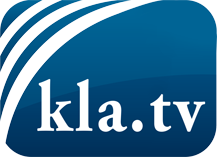 was die Medien nicht verschweigen sollten ...wenig Gehörtes vom Volk, für das Volk ...tägliche News ab 19:45 Uhr auf www.kla.tvDranbleiben lohnt sich!Kostenloses Abonnement mit wöchentlichen News per E-Mail erhalten Sie unter: www.kla.tv/aboSicherheitshinweis:Gegenstimmen werden leider immer weiter zensiert und unterdrückt. Solange wir nicht gemäß den Interessen und Ideologien der Systempresse berichten, müssen wir jederzeit damit rechnen, dass Vorwände gesucht werden, um Kla.TV zu sperren oder zu schaden.Vernetzen Sie sich darum heute noch internetunabhängig!
Klicken Sie hier: www.kla.tv/vernetzungLizenz:    Creative Commons-Lizenz mit Namensnennung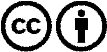 Verbreitung und Wiederaufbereitung ist mit Namensnennung erwünscht! Das Material darf jedoch nicht aus dem Kontext gerissen präsentiert werden. Mit öffentlichen Geldern (GEZ, Serafe, GIS, ...) finanzierte Institutionen ist die Verwendung ohne Rückfrage untersagt. Verstöße können strafrechtlich verfolgt werden.